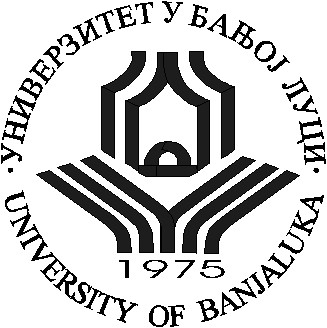 UNIVERSITY OF BANJA LUKA    FACULTY OF PHILOLOGYUNIVERSITY OF BANJA LUKA    FACULTY OF PHILOLOGYUNIVERSITY OF BANJA LUKA    FACULTY OF PHILOLOGYUNIVERSITY OF BANJA LUKA    FACULTY OF PHILOLOGYDoctoral studies Doctoral studies Doctoral studies Doctoral studies Study rogramStudy rogramStudy rogramItalian language and literature SubjectThe presence of classical culture in Italian literatureThe presence of classical culture in Italian literatureThe presence of classical culture in Italian literatureThe presence of classical culture in Italian literatureSubject codeSubject statusSemesterClasses fundNumber of ECTS points  ProfessorsProf. dr.  Roberto Russi Prof. dr.  Roberto Russi Prof. dr.  Roberto Russi Prof. dr.  Roberto Russi Conditioned by other subjectsConditioned by other subjectsConditioned by other subjectsConditioned by other subjectsConditioned by other subjectsConditioned by other subjectsObjectives of studying the subject:Objectives of studying the subject:Objectives of studying the subject:Objectives of studying the subject:Objectives of studying the subject:Objectives of studying the subject:Study of the presence of classical culture in Italian literature.Study of the presence of classical culture in Italian literature.Study of the presence of classical culture in Italian literature.Study of the presence of classical culture in Italian literature.Study of the presence of classical culture in Italian literature.Study of the presence of classical culture in Italian literature.Learning outcomes (acquired knowledge):Learning outcomes (acquired knowledge):Learning outcomes (acquired knowledge):Learning outcomes (acquired knowledge):Learning outcomes (acquired knowledge):Learning outcomes (acquired knowledge):Students will be able to recognize the presence and influence of classical culture (Greek and Latin) in Italian literature.Students will be able to recognize the presence and influence of classical culture (Greek and Latin) in Italian literature.Students will be able to recognize the presence and influence of classical culture (Greek and Latin) in Italian literature.Students will be able to recognize the presence and influence of classical culture (Greek and Latin) in Italian literature.Students will be able to recognize the presence and influence of classical culture (Greek and Latin) in Italian literature.Students will be able to recognize the presence and influence of classical culture (Greek and Latin) in Italian literature.Course content:Course content:Course content:Course content:Course content:Course content:The importance of classical culture in Italian culture and literature, semantics of myth, myth and metamorphosis, Odysseus, Phaedra and Antigone, Orpheus, Oedipus, Medea, Electra.The importance of classical culture in Italian culture and literature, semantics of myth, myth and metamorphosis, Odysseus, Phaedra and Antigone, Orpheus, Oedipus, Medea, Electra.The importance of classical culture in Italian culture and literature, semantics of myth, myth and metamorphosis, Odysseus, Phaedra and Antigone, Orpheus, Oedipus, Medea, Electra.The importance of classical culture in Italian culture and literature, semantics of myth, myth and metamorphosis, Odysseus, Phaedra and Antigone, Orpheus, Oedipus, Medea, Electra.The importance of classical culture in Italian culture and literature, semantics of myth, myth and metamorphosis, Odysseus, Phaedra and Antigone, Orpheus, Oedipus, Medea, Electra.The importance of classical culture in Italian culture and literature, semantics of myth, myth and metamorphosis, Odysseus, Phaedra and Antigone, Orpheus, Oedipus, Medea, Electra.Methods of teaching and mastering the material:Methods of teaching and mastering the material:Methods of teaching and mastering the material:Methods of teaching and mastering the material:Methods of teaching and mastering the material:Methods of teaching and mastering the material:Teaching consists of lectures and seminars. At the beginning of the lesson, the teacher introduces the topic and encourages students to discuss it. The teacher's presentation follows, after which there is a discussion. Students are also required to work independently through research.Teaching consists of lectures and seminars. At the beginning of the lesson, the teacher introduces the topic and encourages students to discuss it. The teacher's presentation follows, after which there is a discussion. Students are also required to work independently through research.Teaching consists of lectures and seminars. At the beginning of the lesson, the teacher introduces the topic and encourages students to discuss it. The teacher's presentation follows, after which there is a discussion. Students are also required to work independently through research.Teaching consists of lectures and seminars. At the beginning of the lesson, the teacher introduces the topic and encourages students to discuss it. The teacher's presentation follows, after which there is a discussion. Students are also required to work independently through research.Teaching consists of lectures and seminars. At the beginning of the lesson, the teacher introduces the topic and encourages students to discuss it. The teacher's presentation follows, after which there is a discussion. Students are also required to work independently through research.Teaching consists of lectures and seminars. At the beginning of the lesson, the teacher introduces the topic and encourages students to discuss it. The teacher's presentation follows, after which there is a discussion. Students are also required to work independently through research.Literature:Literature:Literature:Literature:Literature:Literature:Celenza, Christopher S., Il Rinascimento perduto. La letteratura latina nella cultura italiana del Quattrocento, Carocci, Roma 2014. Di Giammarino, Gabriele, La tradizione classica nella letteratura italiana, Di Renzo Editore, Roma 2011,  Marangoni, Ilaria, L'eredità dei classici nella cultura moderna e contemporanea, Studium, Roma 2005. Stäuble, Antonio, Le sirene eterne. Studi sull'eredità classica e biblica nella letteratura italiana, Longo, Ravenna 1996. Zoboli, Paolo, La rinascita della tragedia. Le versioni dei tragici greci da D'Annunzio a Pasolini, Pensa Multimedia, Lecce 2005. Celenza, Christopher S., Il Rinascimento perduto. La letteratura latina nella cultura italiana del Quattrocento, Carocci, Roma 2014. Di Giammarino, Gabriele, La tradizione classica nella letteratura italiana, Di Renzo Editore, Roma 2011,  Marangoni, Ilaria, L'eredità dei classici nella cultura moderna e contemporanea, Studium, Roma 2005. Stäuble, Antonio, Le sirene eterne. Studi sull'eredità classica e biblica nella letteratura italiana, Longo, Ravenna 1996. Zoboli, Paolo, La rinascita della tragedia. Le versioni dei tragici greci da D'Annunzio a Pasolini, Pensa Multimedia, Lecce 2005. Celenza, Christopher S., Il Rinascimento perduto. La letteratura latina nella cultura italiana del Quattrocento, Carocci, Roma 2014. Di Giammarino, Gabriele, La tradizione classica nella letteratura italiana, Di Renzo Editore, Roma 2011,  Marangoni, Ilaria, L'eredità dei classici nella cultura moderna e contemporanea, Studium, Roma 2005. Stäuble, Antonio, Le sirene eterne. Studi sull'eredità classica e biblica nella letteratura italiana, Longo, Ravenna 1996. Zoboli, Paolo, La rinascita della tragedia. Le versioni dei tragici greci da D'Annunzio a Pasolini, Pensa Multimedia, Lecce 2005. Celenza, Christopher S., Il Rinascimento perduto. La letteratura latina nella cultura italiana del Quattrocento, Carocci, Roma 2014. Di Giammarino, Gabriele, La tradizione classica nella letteratura italiana, Di Renzo Editore, Roma 2011,  Marangoni, Ilaria, L'eredità dei classici nella cultura moderna e contemporanea, Studium, Roma 2005. Stäuble, Antonio, Le sirene eterne. Studi sull'eredità classica e biblica nella letteratura italiana, Longo, Ravenna 1996. Zoboli, Paolo, La rinascita della tragedia. Le versioni dei tragici greci da D'Annunzio a Pasolini, Pensa Multimedia, Lecce 2005. Celenza, Christopher S., Il Rinascimento perduto. La letteratura latina nella cultura italiana del Quattrocento, Carocci, Roma 2014. Di Giammarino, Gabriele, La tradizione classica nella letteratura italiana, Di Renzo Editore, Roma 2011,  Marangoni, Ilaria, L'eredità dei classici nella cultura moderna e contemporanea, Studium, Roma 2005. Stäuble, Antonio, Le sirene eterne. Studi sull'eredità classica e biblica nella letteratura italiana, Longo, Ravenna 1996. Zoboli, Paolo, La rinascita della tragedia. Le versioni dei tragici greci da D'Annunzio a Pasolini, Pensa Multimedia, Lecce 2005. Celenza, Christopher S., Il Rinascimento perduto. La letteratura latina nella cultura italiana del Quattrocento, Carocci, Roma 2014. Di Giammarino, Gabriele, La tradizione classica nella letteratura italiana, Di Renzo Editore, Roma 2011,  Marangoni, Ilaria, L'eredità dei classici nella cultura moderna e contemporanea, Studium, Roma 2005. Stäuble, Antonio, Le sirene eterne. Studi sull'eredità classica e biblica nella letteratura italiana, Longo, Ravenna 1996. Zoboli, Paolo, La rinascita della tragedia. Le versioni dei tragici greci da D'Annunzio a Pasolini, Pensa Multimedia, Lecce 2005. Forms of knowledge assessment and evaluation: Forms of knowledge assessment and evaluation: Forms of knowledge assessment and evaluation: Forms of knowledge assessment and evaluation: Forms of knowledge assessment and evaluation: Forms of knowledge assessment and evaluation: Special indication for the subject:Special indication for the subject:Special indication for the subject:Special indication for the subject:Special indication for the subject:Special indication for the subject:Name and surname of the professor who prepared the data: prof. Dr. Roberto RussiName and surname of the professor who prepared the data: prof. Dr. Roberto RussiName and surname of the professor who prepared the data: prof. Dr. Roberto RussiName and surname of the professor who prepared the data: prof. Dr. Roberto RussiName and surname of the professor who prepared the data: prof. Dr. Roberto RussiName and surname of the professor who prepared the data: prof. Dr. Roberto Russi